Nizar        BSC Civil Engineering      Results driven leader with 30+ years of robust professional experience (including 10 years in UAE) gained from local and regional appointments (RE, Project Director, COO) on high profile projects which include Hotels, Mixed use developments, governmental offices, retail, residential towers, etc. with Consultants, Contractors and Developers.      I have practiced Projects’ Management at varying levels of seniority and at each of the key project stages from conceptual design through to completion and handover to end user. I confidently manage complex issues adopting a clear and strategic method of resolution, which includes delegation of duties to ensure an integrated and unified approach from my team.     One third of my experience time period was with contracting and direct execution mode, while the other two thirds were in the consultancy field.     Marketing and Business development remained always my core function while operating my duties.  I have a proven record of that as well as a long record of accomplishment with previous employers and peers that I am reliable, dependable and capable of delivery.            KEY Skills:Program Management from both technical and commercial perspectives.   Leadership skills obviously recognized from successive career stations.Strong analytical vision.Professional and positive negotiation.Commercial and contractual awareness.Detail-oriented person, problem solver, multy-task player and responsible decision maker.Organized with systematic approach.Highly efficient at working within challenging aspects.Self-motivated and always work hard until achieving his goals.Well-known as highly committed to fight for my goals with strong allegiance to my employer.           EXPERIENCEJanuary 2008 - Present; Ahmed Almazrouei Group L.L.C / Altorath International Engineering Consultants (Abu Dhabi / UAE)As a part of my career life in the construction / engineering consultancy industry, I have recently completed (10) years tenures of success and achievements in the UAE with Altorath International for Engineering Consultancy; the main firm of Ahmed Almazrouie Group, which is known as one of the biggest local engineering consultancy establishments in UAE. Starting by the early 2008 with a position of; Resident Engineer for a project of AED (600) million in Yas Island with Aldar properties, progressing to a position of; project manager for two prestigious projects successively, first in Aldhafra region by the Municipality and then in Sea Palace / Abu Dhabi by the Royal Group.  Simultaneously I was appointed to handle the position of; Head of projects management department in the head office. Then I was assigned to the position of; Director of Altorath. Most recently, and since 2014; as the COO Engineering of Ahmed Almazrouie Group; the main body that contains Altorath and another five consultancy firms, where I am managing a total staff of around (600) personal.Following are the stations I have passed by in more detailing: Nov 2014 - Present; COO / Engineering;Operating a multidisciplinary group of six engineering companies/profit centers; being the major part of Ahmed Almazrouei Group, in the capacity of Chief Operating Officer. Major TasksAs a member of the higher management team; Chairman, Vice Chairman, CEO and the COO, I was responsible and direct participant of deciding, defining, and updating the general policies and strategies related to the organizational, structuring, development and operational supreme aspects.Responsible of all operational and production activities related to the six companies through the daily technical support and follow up. That may probably require a micromanagement interference to solve critical issues of high concern. The companies under my responsibility are:Altorath International Engineering Consultants; design management and architectural design. Altorath International for infrastructure and transportation.York; PMC and construction supervision.Force; Structural design.Ultratech; Electromechanical and Gas and hazardous materials’ house of experts.Green; Sustainability and environmental studies.Dealing with the periodic and the case to case basis reports issued by the directors of the companies. Reports are covering progress and areas of concern for both technical and financial aspects related to the projects, analyzing the results in comparison to the planned targets, with proper solutions and recommended decisions. Same applies on the progress of the development, marketing, and registration as part of the operational activities.  Conduct a monthly presentation to the higher management to report the achievements and the results of the companies, concentrating on the projects’ profitability and the means of more business development.Initiate the proposals related to the development of the organizational and operational aspects prior to discussions with the higher management for final admission.Oversee the commercial and contractual function and correspondence and preparing and issuing claims Negotiating and agreeing any claims.Manage, follow, and participate in the performance assessment procedures within a concept of 360 system procedure. Internal auditing is the most efficient part of that procedure.Leading the external presentations to the clients for marketing and bidding purposes.Leading the tendering and registration procedures, and so for all the centralized group activities such as contracts administration, cost management, internal auditing, and planning.Leading the process of preparation and the execution of the annual business development plans, and all related operations, per each company. The plans are consisting of :Budget plans.Development plans.Marketing and registration plans.Leading the tendering process along with a regular analysis of the tenders’ participations, opening results and market survey, and making decisions on bidding approaches, strategies and tactics. Chairing frequent workshops related to technical and financial cases appear though the operation, as required.Acting as the CEO during his absence.February 2012 – October 2014; Director/Operations ManagerOperating the company, looking after project manager’s responsibilities, planning, organization, execution and closing of any project, leading and controlling resources to achieve specific goals. Handled the Director position of Altorath International Engineering Consultants L.L.C, leading the services of buildings and infrastructure engineering management on both design and construction stages.Major Tasks:Directing Company’s entire staffs to accomplish and deliver the job in hand projects on time in good quality.Following up meeting with Project Managers to discuss the project progress and areas of concern.Guiding the Employees to follow the standard procedure which an establishment company essentially needs to improve.Evaluating the Financial & Technical related documents for a smooth delivery to the Clients.Attending monthly progress meeting with the Management to present the overall close out technical and financial progress report.Managing the achievement of the planned budget, development, marketing and registration.Managing the resources efficiently to achieve delivering the projects timely with high quality and more profitability.Leading the tendering process of all aspects.April 2010 – August 2012; Head of Projects’ Management Department & Project Manager at Sea Palace Project:Served as Project Manager of the Sea Palace Development; a prestigious and multidisciplinary of very high quality project. Simultaneously was assigned as Head of Project Management Department, in ACE Head Office as an additional task.The Sea Palace Project contains a set of work assigned to four key contractors within a site featuring design, operational parameters, managerial, and security aspects.June 2009 – May 2010; Project Manager at Tamm Project:Tamm centers (Centers of integrated Governmental semi-governmental & private, public Services) in Mirfa’a, Liwa, Ghayathi and Sila’a,Client                           Western Region MunicipalityManagement             KEO InternationalContractor                  Gulf Pioneers General ContractingThe project is a modern idea launched earlier to serve the residents of these towns and save their time and efforts, normally they used to do, in processing their needs or transactions. Each Tamm center is a complex of branches for governmental, semi- governmental and private offices that provide services, for the public. The project consists of four prototype buildings with services in four towns of minimum (100) KM distance between each.Foot print area of (2800) m2 for each. Composite of steel and concrete structures.Up to date IT system and components.Roads, boundary walls, soft and hard landscaping.Different types of interior and exterior finishing.Over all loose and fixed furniture.Graphics and digital printed themes.January 2008 – May 2009; Resident Engineer           Rotana (Four star) & Centro (Three star) Hotels project in Yas Island,                                            Abu Dhabi, UAE.       Client: 			ALDAR Properties.General Management: 	KBRSub-Management: 	Confluence.Main Consultant: 		ML DesignContractors                     	ADJ&P; Main contractor                                        	Drake & Scull; MEP Subcontractor                                        	DEPA; Interior Subcontractor                                        	With other subcontractorsA very challenging mission to achieve the project as planned immediately prior to the launching of the first Formula-one event.Net area of 18396 m2 of (10) floors, (300) rooms for Rotana.Net area of 7587 m2 of (7) floors, (250) rooms for Centro. 409 Piles footing of approximate (18) m length + pile caps.Suspended basement slab. Post tensioned slabs for lower & ground levels.Concrete walls and slabs using tunnel formwork system for the other levels.MEP worksCanopies.Swimming pools.Interior works and facade finishing.Landscaping.Backfilling. June 2004 – December 2007;                     Al Ain Technical Company for General Contracting Ltd. (Baghdad/Iraq)Authorized Partner/ General Manager:Major Projects handled during this Period:Constructing new villas in Erbil.Constructing new liquid gas filling station in Erbil, the work includes the shelters, piping, electricity, concrete roads and the landscaping.Rehabilitation of eight schools in Baghdad for the benefit of the UN-HABITAT organization.Rehabilitation of the Delivery section in Al Imam Ali Hospital in Al Sadder city, for the benefit of the UNOPS Organization.Rehabilitation of Al Janabi Hospital in Falloja city, the work includes the repairing of the structural damages due to the direct bombs.Rehabilitation of the Horticultural department in the Agricultural College in Abu Ghreb, the work includes labs furnishing in addition to the civil, electrical and the mechanical items.Constructing new military building facilities in Kirkuk of 2200 m2 area.April 2000 – May 2004; Damascus Company for General Contracting Ltd. (Baghdad / Iraq)Operations Manager:Major Projects handled during this Period:A 500 prayers mosque in Al Talbia region / Baghdad.Commercial and residential complexes in AlKarrada, AlSaadoon & Al Jihad regions / Baghdad.Villas of high requirements and specifications in different locations / Baghdad.Building extension in the UN headquarter in Abu Nu’as area / Baghdad.December 1982 to March 2000; Ministry of    Housing and Public Works. (Baghdad / Iraq)Head of projects:Responsible of all construction works’; master planning, buildings and infrastructure, in the middle sector of Iraq.Starting by Assistant Projects’ Manager position, then to Projects’ Manager, and finally Head of Projects Department, I have dealt with different high profile projects in both Design and Construction phases; Housing, Building Complexes, Specialty constructions, Master Planning and Infrastructure; roads and networks.Additional Professional CertificationFIDIC Certification- 2017Leadership & Management Development ProgramAdditional SkillsOrganizational and management skills for both work and timeVery good research abilities.Self-MotivatedExcellent team player.Powerful problem solving skills.Ability to address financial constraints to overcome project challengers.Collaborating with clients, contractors and agenciesEDUCATIONB.Sc. of Civil EngineeringUniversity of Baghdad	Iraq	1982Professional MembershipsMember in Iraqi engineering union.Member in Iraqi contractors union.Personal DataDate of birth:	09th October 1960Nationality:		IraqiMarital Status:	MarriedLanguage :		Arabic (Mother tongue), EnglishObjectiveSeeking a Job ofOffice Based OR Project Based Managerial Position in a Consulting or Construction Firm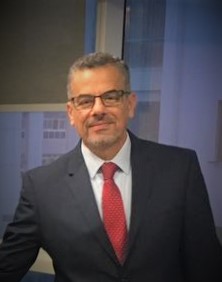 nizar.380774@2freemail.com UAEClient                      Royal GroupManagementVIAP Engineering Project ManagementContractors                         AlJaber / BuildingsBelhasa ProjectsNational Projects & ConstructionsTafseer Contracting & General Maintinance